Top Bidi Manufacturers in LucknowSort byRatingsAll Filters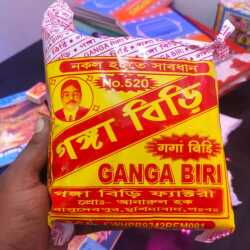 Most searched Ganga Biri Manufacturing 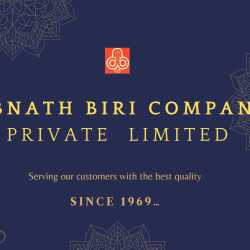 Trending Debnath Biri Company Pvt Ltd 4.323 RatingsKolkata,Rabindra NagarOpens at 10:30 am tomorrowChat930 people recently enquiredA. M. Manzoor Bidi Comapny 3.01 RatingsRaebareli,Raebarely HoOpens at 9:30 am tomorrow12 Years in BusinessBidi ManufacturersShow NumberGet Best PriceChatLooking for Bidi Manufacturers?We'll send you contact details in seconds!Top of FormGet Best PriceBottom of Form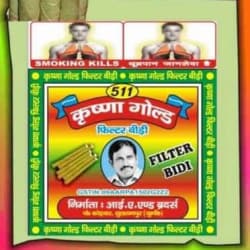 PopularKrishna Bidi 4.066 RatingsSultanpur,KurwarOpen 24 Hrs58 Years in BusinessBidi ExportersBidi ManufacturersBest quality krisna bidi in indiaShow NumberTrendingRamchandar Sindhi Bidi Works 4.51 RatingsAyodhya,Civil lineOpen until 9:00 pm10 Years in BusinessBidi ManufacturersShow NumberTrending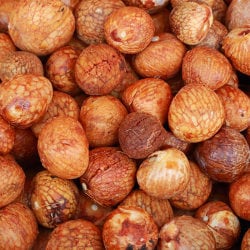 Shyam Bidi Works Ltd 3.94 RatingsAllahabad,Allahabad HoOpens at 9:30 am tomorrowTobacco RetailersBidi ManufacturersShow NumberGet Best Price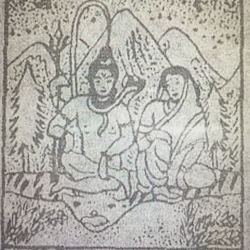 TrendingShankar Parwati Bidi 4.86 RatingsBhadohi,SuriyawanOpen until 6:00 pm80 Years in BusinessBidi ManufacturersBidi WholesalersHappiness is not a goal, it is a by-product.Show NumberGet Best PriceChat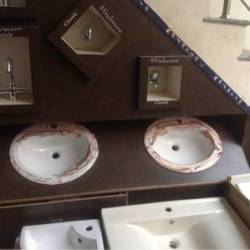 Kumar Tiles & Sanitaries 3.812 RatingsVaranasi,Orderly BazarOpen until 8:30 pm12 Years in BusinessTile DealersSanitaryware DealersShow NumberGet Best PriceChatWere our search results helpful?YesNo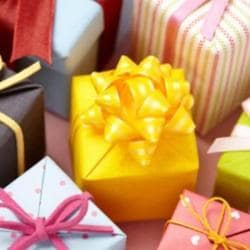 TrendingNatraj Bidi Mfrg Co 4.51 RatingsVaranasi,LankaOpen until 9:00 pm15 Years in BusinessHandicraft Item DealersBidi ManufacturersShow NumberGet Best Price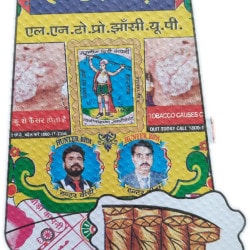 TrendingHunter Bidi Company 3.921 RatingsJhansi,SubhashganjOpens at 10:00 am tomorrowBidi ManufacturersBidi DealersGood taste and great Quality.Show NumberGet Best Price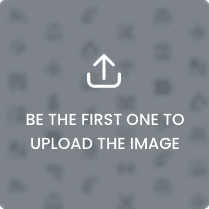 Hantar Bidi Co 3.84 RatingsJhansi,Manik ChowkOpen until 9:00 pm14 Years in BusinessBidi ManufacturersShow NumberGet Best PriceChatTrendingJAI Prakash Shivcharan Bidi Company 4.51 RatingsJhansi,Jhansi HoOpen until 9:00 pm14 Years in BusinessBidi ManufacturersBidi ExportersShow NumberGet Best Price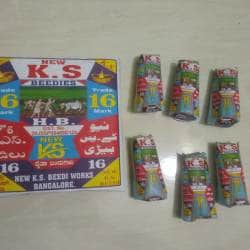 Champion Bidi Works 3.82 RatingsJhansi,Jhansi HoOpen until 9:00 pm14 Years in BusinessBidi ManufacturersGet Best Price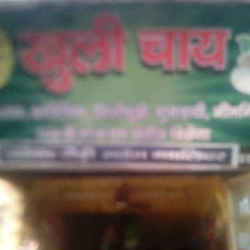 TrendingParivar Beedi Udyog 5.01 RatingsGwalior,LashkarOpen until 9:00 pm28 Years in BusinessBidi ManufacturersCoffee Vending Machine DealersShow NumberGet Best PriceChat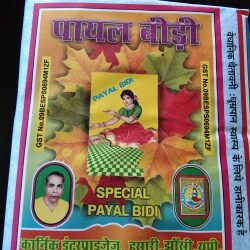 TrendingKarnik Enterprises 5.02 RatingsJhansi,HasariOpen until 7:00 pm18 Years in BusinessBidi ManufacturersShow NumberGet Best PriceChatTrendingAshok Bidi Company 4.33 RatingsGwalior,LashkarOpen until 9:00 pm14 Years in BusinessBidi ManufacturersTobacco ManufacturersShow NumberGet Best Price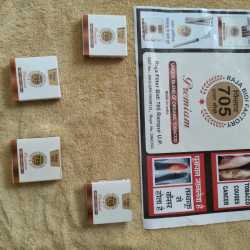 TrendingRaja Bidi 705 4.36 RatingsRampur,Jail RoadOpen until 7:00 pmBidi ManufacturersBidi DistributorsNice bidi like a marlboro advance cigarette , I prefer this bidi to everyone , atleast one should atleast try it .Show NumberGet Best PriceChat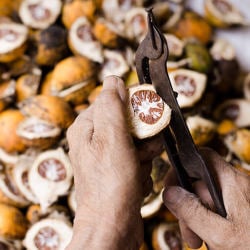 TrendingNaresh Bidi Company 4.73 RatingsGwalior,Gwalior HOOpen until 9:00 pm14 Years in BusinessBidi ManufacturersTobacco ManufacturersShow NumberGet Best PriceChat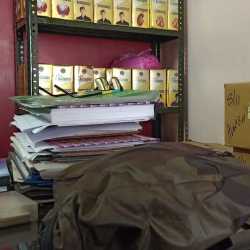 TrendingBuland Gold Bidi 4.51 RatingsAligarh,AdaunOpen until 7:00 pm11 Years in BusinessBidi ManufacturersBidi WholesalersVery nice bidi........please avoid duplicate in future in Himachal, kangraShow NumberGet Best PriceChatTrendingJhoomar Bidi 5.05 RatingsJyotiba Phule Nagar,AmrohaOpens at 9:00 am tomorrow13 Years in BusinessBidi ManufacturersBidi WholesalersShow NumberGet Best Price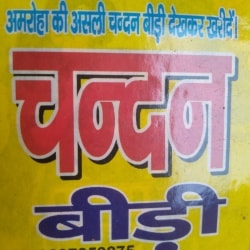 TrendingChandan Bidi Co 5.01 RatingsJyotiba Phule Nagar,AmrohaOpen until 5:00 pm11 Years in BusinessBidi ManufacturersShow NumberGet Best PriceChatTrendingMahboob Bidi Company 5.01 RatingsJyotiba Phule Nagar,AmrohaOpen until 5:00 pm13 Years in BusinessBidi ManufacturersBidi WholesalersGet Best PriceTrendingTurkey Bidi (Hukkey Vali) 5.01 RatingsJyotiba Phule Nagar,AmrohaOpens at 9:30 am tomorrow13 Years in BusinessBidi ManufacturersBidi WholesalersShow NumberGet Best Price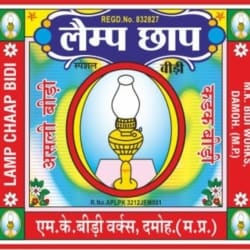 TrendingLamp Bidi Company 5.09 RatingsDamoh,FuteraOpens at 7:00 am tomorrow78 Years in BusinessBidi ManufacturersBidi ExportersShow NumberGet Best PriceChat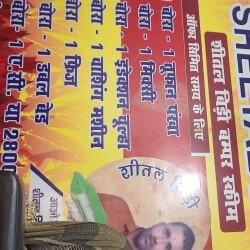 Sheetal bidi 5.01 RatingsDelhi,SurajpurBidi ManufacturersShow NumberGet Best PriceChatPragati Fine Arts 3.01 RatingsSagarOpens at 9:00 am tomorrow13 Years in BusinessBidi ManufacturersShow NumberGet Best Price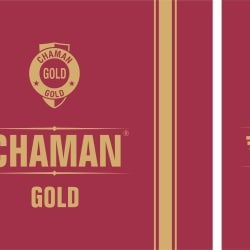 TrendingChaman Bidi Factory 4.88 RatingsMeerut,Suraj Kund RoadOpens at 9:30 am tomorrowBidi ManufacturersBidi DealersShow NumberGet Best PriceChat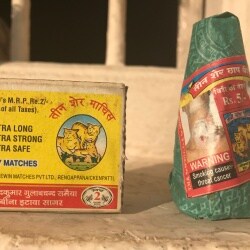 TrendingManoj Traders 4.87 RatingsSagar,BinaOpen until 9:00 pm27 Years in BusinessBidi ManufacturersBidi WholesalersExcellent product and services. Overall, best in Sagar. Show NumberGet Best PriceChat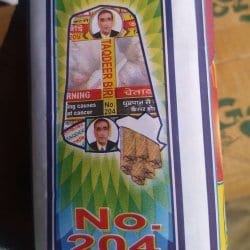 TrendingJain Bidi Udyog 4.27 RatingsSagar,Bada BazarOpens at 10:00 am tomorrow12 Om Enterprises RaebareliTobacco Product ManufacturersBidi ManufacturersShow NumberGet Best PriceChat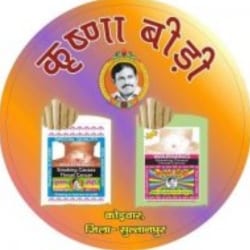 Krishna Bidi Ayodhya,KurawanOpen until 9:00 pm58 Years in BusinessBidi ExportersBidi ManufacturersShow NumberGet Best PriceChat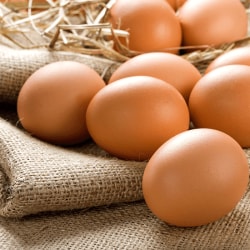 Hasan Traders and Kishan Filter Bidi Fatehpur-uttar Pradesh,Fatehpur HOOpens at 9:00 am tomorrow2 Years in BusinessBidi ManufacturersBidi WholesalersShow NumberGet Best PriceChatKrishna bidi company SultanpurBidi ManufacturersShow NumberGet Best PriceChat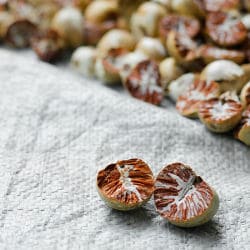 Varshney General Sales Allahabad,Allahabad HoOpen until 9:00 pm16 Years in BusinessBidi ManufacturersCigarette ManufacturersShow NumberGet Best PriceM S Up Tobacco Products Pvt Ltd Allahabad,Bai Ka BaghOpen until 9:00 pmBidi ManufacturersTobacco Product ManufacturersShow NumberGet Best PriceChat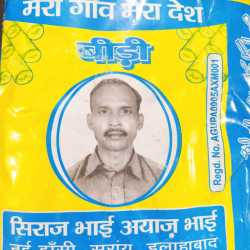 Mera Gaon Mera Desh Bidi Works Allahabad,JhunsiOpen until 6:00 pmBidi ManufacturersShow NumberGet Best PriceChat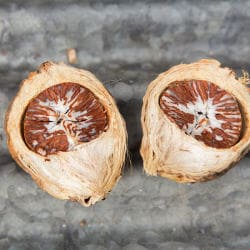 Shyam Cigarette Ltd Allahabad,NainiOpen until 9:00 pm16 Years in BusinessBidi ManufacturersCigarette ManufacturersShow NumberGet Best PriceNeeldeep Tabacco Co Pvt Ltd Etah,AliganjOpen 24 Hrs8 Years in BusinessTobacco WholesalersCigarette Box ManufacturersShow NumberGet Best PriceChat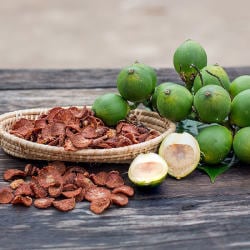 Kumar Enterprises BareillyOpen 24 HrsTobacco Product ManufacturersBidi ManufacturersShow NumberGet Best PriceChatNiraj Enterprises ChhatarpurOpen 24 HrsBidi ManufacturersTobacco Product ManufacturersShow NumberGet Best PriceChatShow NumberGet Best PriceChatSadhu Bidi Company 2.32 RatingsRampur,Rampur HOOpens at 9:30 am tomorrow